26.03.2020- czwartekWitam wszystkie „Wiewióreczki” naszej grupy.Dzisiejszy temat: Witamy powracające ptaki.Zachęcam do wykonania ćwiczenia porannego: „Skok do kałuży”- dzieci wskakują na położoną na podłogę gazetęProponuję wysłuchanie opowiadania Stanisława Kraszewskiego pt. Szpacze wesele i ptasie trele”   	Ej, piękne to było wesele! Kiedy szpak Szpakowski żenił się z piękną szpaczanką zza rzeki, cały las huczał od plotek. Sroka przygadywała, że szpaczanka ma krzywe piórka w ogonie i jedną nóżkę bardziej. A pan młody dziób złamał w bójce o szpaczankę i teraz krzywo się uśmiecha, ale wiadomo – sroka to stara plotkarka i nikt jej nie uwierzy, dopóki nie zobaczy na własne oczy. Przez te jej plotki Szpakowie nie zaprosili sroki na wesele. Bo i po co? Prezentu państwu młodym nie przyniesie, a jeśli nawet, to kradziony. Bo sroka – nie dość, że plotkarka, to jeszcze złodziejka.  	 Lista gości była długa i szeroka. Spisana na piasku rzecznym ptasimi pazurkami, zacierana przez wiatr i fale rzeki. A kiedy stary bóbr przeciągnął po piasku pęk gałązek wierzbowych, to już nikt nie wiedział, kto był zaproszony, a kto nie. Ale najważniejsze, że jacyś goście przyszli, a raczej przylecieli na skrzydłach.Wielki zlot gości weselnych rozpoczął się od samego rana, od słowików i skowronków. Wcześnie zawitał gość honorowy i kuzyn Szpakowskiego, szpak Mądrak. Bociany i jaskółki odsypiały długą i męczącą podróż z Afryki.− Moim słońcem jest księżyc, dniem noc – powiedziała sowa.Sowa mądra głowa, ale światła nie lubi. Kukułka spóźniła się na wesele, przyleciała zdyszana i  wszystkim wmawiała, że szukała miejsca na gniazdo. Czy kto widział kiedyś kukułcze gniazdo?Kiedy państwo młodzi zaświergotali do siebie radośnie i  zaczęli wić wspólne gniazdko, rozpoczęły się ptasie trele.   Pierwszy – szpak, zaczął tak:− Weselisko miały szpaki, zaprosiły różne ptaki! Oj, tak, tak!A potem jaskółki:− Gdy jaskółki się zjawiły, piękną wiosnę wywróżyły! Wit, wit, wit!Po jaskółkach bociany:− Przyleciały też bociany, na weselu dalej w tany! Kle, kle, kle!− Tańczy bocian z bocianową, podskakują sobie zdrowo!− Nie podskakuj, kiedyś słaby, zbieraj siły swe na żaby!− Nie na żaby, lecz na dziatki, bo czekają na nie matki!A gdy kukułka przyleciała spóźniona, ptaki jej przygadywały:− A kukułka się spóźniała, do gniazd jajka podrzucała! A na to kukułka:− Miałabym kukułcze stadko, lecz nie jestem dobrą matką! Ku, ku!A na to ptaki:− Ani w gnieździe, ni przy garze, bo najlepiej jest w zegarze!I znowu kukułka:− Lepsza matka, gdy przybrana, oj da dana, aż do rana!I ptaki: 	− Dobre chęci, marne skutki, gdy kukułcze są podrzutki!I kukułka:− Na wesele się spóźniłam, bo kukułcze gniazdo wiłam!I ptaki:− Tyle złego, co dobrego, nie ma gniazda kukułczego!I kukułka:− Moje życie to nie bajka, nie ma gniazda, lecz są jajka! A gdy pojawiła się sowa, ptaki zaśpiewały: − Przyleciała z dziupli sowa i pod skrzydło głowę chowa!A na to sowa:− Oj, tańcować nie jest łatwo, kiedy w oczy razi światło!A potem ptasi muzykanci podeszli do młodej pary i zaśpiewali:− Ej, nieraz bywało muzykantów wielu, lecz najwięcej grało na szpaczym weselu!− Ej, trawy narwały, piórek naznosiły, dla siebie i szpacząt gniazdko będą wiły!− Szczebiotały szpaki nie tylko od święta, będą miały w gniazdku wesołe szpaczęta!Ptasie trele i tańce trwały aż do świtu. A potem było następne wesele i kolejne ptasie gody, aż wszystkie ptaki w lesie uwiły swoje gniazdka. I ja tam byłem, ptasie mleko piłem, o niebieskich migdałach całą noc marzyłem!Pytania do opowiadania:Jakie ptaki zostały zaproszone na wesele?Jakie ptaki przyleciały?Kogo szpaki nie zaprosiły i dlaczego?Co mówiła o sobie kukułka?Za co ptaki nie lubią kukułek?Proponuję wykonanie przestrzennej pracy plastycznej „Bocian”                                   z wykorzystaniem wyprawki  43.„G jak globus”- prezentacja litery w wyrazie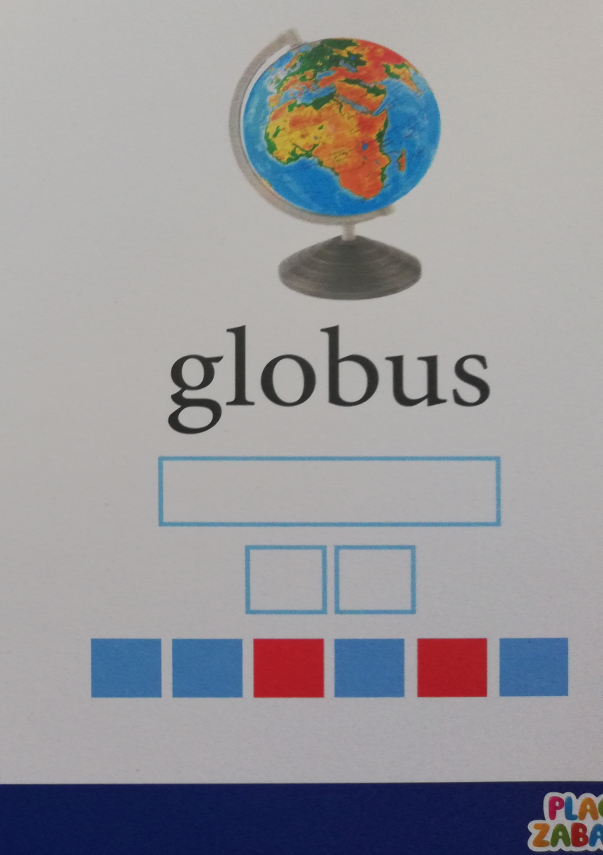 - dziecko dzieli wyraz globus na sylaby: glo- bus-dziecko ponownie dzieli wyraz globus na sylaby i wskazują je na planszy  i podaje ile jest sylab (2 sylaby)- dziecko dzieli wyraz globus na głoski: g-l-o-b-u-s - dziecko ponownie dzieli wyraz globus na głoski i wskazuję je na planszy  i podaje ile ich jest ( 6 głosek w tym 2- samogłoski, 4 spółgłoski)Polecam aby dzieci wyszukały bank wyrazów rozpoczynających się głoską „G, g”- dzieci podają wymyślone przez nich wyrazy.Proponuję aby dzieci podzieliły na głoski następujące wyrazy: gil (g-i-l), gra (g-r-a), głowa (g-ł-o-w-a)Prezentacja sposobu pisania litery „G, g”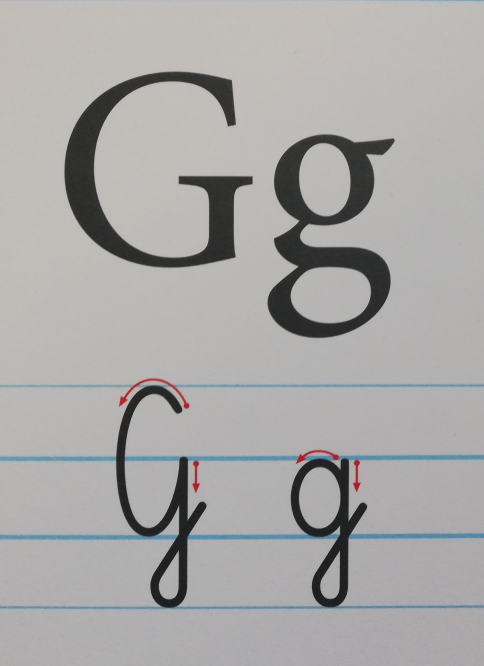 Zachęcam do wykonania zabawy:Potrzebne materiały: plastikowy talerzyk, kaszka mannaDziecko dokonuje prób pisania wielkiej i małej litery „G, g”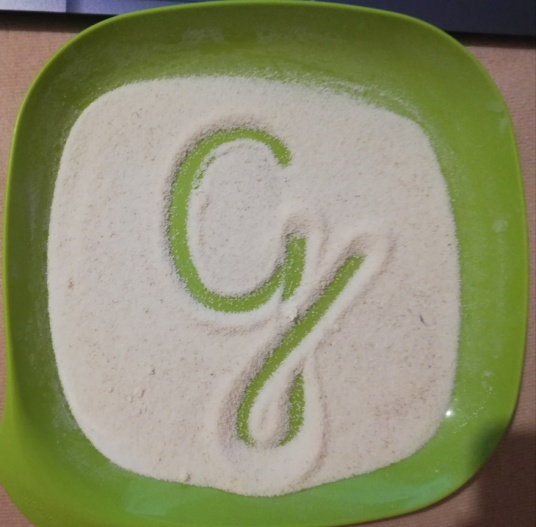 Na koniec zachęcam do wykonania karty pracy 3 str. 32.Pozdrawiam i życzę miłego dnia.